MEXICO HOUSING AUTHORITY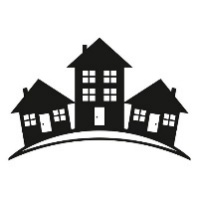 PO Box 484 – 828 Garfield Avenue – Mexico, Missouri 65265   Phone: (573) 581-2294 – Fax: (573) 581-6636 – www.mexicoha.comBoard of CommissionersHousing Authority of the City of Mexico, MissouriAGENDA Regular MEETINGConference Call at 978.990.5000 code 795037.  MHA Administration Office,828 Garfield Avenue, Mexico, MO 65265Scheduled forTuesday, July 21, 2020 at 3:30pm1.	Call to order by Chairperson Denise Harrington	2.	Roll Call by Tammy Dreyer, Executive Director3.	Adoption of Agenda4.	Comments from the Public (limit 3 minutes per person)5.	Approval of Consent Agenda	Approval of Regular meeting minutes for:  June 16, 20206.	Executive Director’s Report:Financials (sent by email)b.	S8/PH Report c.	S8/PH Waitlistd.	Contract/Capital Fund/Modernization Projects e.	Maintenance Reports7.	Unfinished Business8.	New Business: Resolution 2921 Safety Policy, previously tabled	Resolution 2934 Administration Plan Revision July 2020	Resolution 2935 Write Offs FY 2020 (1)9.	Other Business: Chairperson appointment due to Resignation of Denise Harrington effective August 1, 2020.10.	Comments from Commissioner:11.	Adjournment of Open Meeting:A complete agenda packet is available for review at the MHA office during regular business hours and posted on the MHA website at: www.mexicoha.com If you wish to participate in the meeting and require specific accommodations or services related to disability, please contact MHA at (573) 581-2294 press 2 and leave a message, at least one working day prior to the meeting.